2020-2021 EĞİTİM ÖĞRETİM YILI ÇORUM ŞEHİT OSMAN ARSLAN KIZ ANADOLU İHL9.SINIF ARAPÇA DERSİ 2.DÖNEM 1.YAZILI SINAV SORULARISüre 40 dakika, her bir doğru cevap 5 puandır.Başarılar dilerim, Allah yardımcınız olsun… Ramazan SUArapça Öğretmeni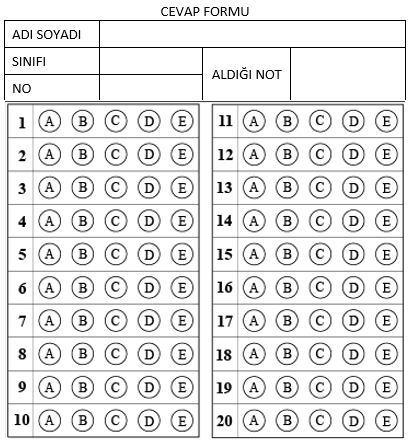 1.   ما هذه؟ 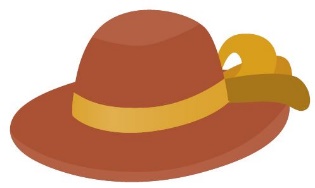 A) قَميص         B) بَدْلة C) جاكيت        D) قُبَّعة E) بُلوفَر ما هذه؟ A) قَميص         B) بَدْلة C) جاكيت        D) قُبَّعة E) بُلوفَر ما هذه؟ A) قَميص         B) بَدْلة C) جاكيت        D) قُبَّعة E) بُلوفَر 2.   Hangi seçenekteki kelimeler zıt anlamlı değildir?A) بَدين – نَحيف         B) كَبير - صَغيرC) جَديد – قَدیم           D) طَويل - قَصيرE) صَغير - نَحيفA) بَدين – نَحيف         B) كَبير - صَغيرC) جَديد – قَدیم           D) طَويل - قَصيرE) صَغير - نَحيفA) بَدين – نَحيف         B) كَبير - صَغيرC) جَديد – قَدیم           D) طَويل - قَصيرE) صَغير - نَحيفA) بَدين – نَحيف         B) كَبير - صَغيرC) جَديد – قَدیم           D) طَويل - قَصيرE) صَغير - نَحيفA) بَدين – نَحيف         B) كَبير - صَغيرC) جَديد – قَدیم           D) طَويل - قَصيرE) صَغير - نَحيف3.   Seçeneklerden hangisi sebze - meyve çeşidi değildir?Seçeneklerden hangisi sebze - meyve çeşidi değildir?Seçeneklerden hangisi sebze - meyve çeşidi değildir?A) طَماطِم B) خَوْخ C) مِشْمِش D) حِذاء E) تُفّاح 4.   Daire kiralamak isteyen akrabanıza hengi cümleyi önerirsiniz?Daire kiralamak isteyen akrabanıza hengi cümleyi önerirsiniz?A) أُريد أن أَشْتَرِيَ بَيْتًاB) أسْتَريح أن أَسْتَأْجِر شُقّةًC) أُريد أن أَسْتَأْجِر سَيّارةًD) أُريد أن أَشْتَرِيَ شُقّةًE) أُريد أن أَسْتَأْجِر شُقّةً5.   Şerife "Günlük yazma" ibaresinin Arapçasını merak ediyor. Şerife'ye hangi seçeneği önerirsiniz?Şerife "Günlük yazma" ibaresinin Arapçasını merak ediyor. Şerife'ye hangi seçeneği önerirsiniz?A) كِتابة اليَوْمِيّاتB) الدَّرْدَشةC) المَشْي في الحَديقةD) مُمارَسة كُرَة السَّلّةE) مُمارَسة كُرَة القدم6.   أُريد طابِعة مُلَوِّنةAltı çizili kelimeyle ilgili verilen bilgilerden hangisi yanlıştır?أُريد طابِعة مُلَوِّنةAltı çizili kelimeyle ilgili verilen bilgilerden hangisi yanlıştır?A) Yazıcı anlamına gelirB) Cümlenin faili konumundadırC) Tekil bir kelimedirD) Müennes bir kelimedirE) Cümledeki tamlamanın bir parçasıdır7.   Meslekler ve görevleriyle ilgili verilen bilgilerden hangisi doğrudur?Meslekler ve görevleriyle ilgili verilen bilgilerden hangisi doğrudur?A) الطَّبيب يَفْحَص ويُعالِج المَرْضىB) يَطْبَخ المُدَرِّسُ الطَّعامC) الشُّرْطِيّ يُعَلِّم المَعْلومات الجَديدةD) يَزْرَع الطَّبيب الأَرْض حُبوبًا ويَحْصُدهاE) المُدَرِّسُ  يُحافِظ على أَمْن الوَطَن8.   "Ben mavi, yeşil, siyah ve mor renklerini severim" diyen Hüseyin aşağıdaki renklerden hangisini söylememiştir?"Ben mavi, yeşil, siyah ve mor renklerini severim" diyen Hüseyin aşağıdaki renklerden hangisini söylememiştir?"Ben mavi, yeşil, siyah ve mor renklerini severim" diyen Hüseyin aşağıdaki renklerden hangisini söylememiştir?A) بَنَفْسَجِيّ B) أَسْوَد C) وَرْدِيّ D) أَزْرَق E) أَخْضَر 9.   أَشْتاق ..... أَصْدِقائيBoş bırakılan yere aşağıdakilerden hangisinin getirilmesi uygundur?أَشْتاق ..... أَصْدِقائيBoş bırakılan yere aşağıdakilerden hangisinin getirilmesi uygundur?أَشْتاق ..... أَصْدِقائيBoş bırakılan yere aşağıdakilerden hangisinin getirilmesi uygundur?A) إلى B) ب C) مِن D) في E) هذا 10.   ما هذه؟A) غُرْفةَ النَّوْم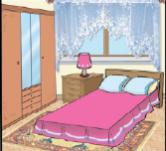 B) مَطْبَخC) غُرْفةَ الطعَّامD) حَديقةE) غُرْفة الأطْفال11.   سأُسَلِّم المِفْتاح مُباشَرةًAltı çizili kelimenin ilk harfinin görevi nedir?سأُسَلِّم المِفْتاح مُباشَرةًAltı çizili kelimenin ilk harfinin görevi nedir?A) Müzekker müennes uyumu sağlarB) Anahtarın rengini belirtirC) Cümleye soru anlamı katarD) Cümleye gelecek anlamı katarE) Fiilin geçmişte yandığını belirtir12.   ...وَاَحَلَّ اللّه الْبَيْعَ وَحَرَّمَ الرِّبٰواۜ... سُورَةُ الْبَقَرَةِ ﴿ ٢٧٥﴾Ayet-i Kerimede aşağıdakilerden hangisinden bahsedilmemiştir?...وَاَحَلَّ اللّه الْبَيْعَ وَحَرَّمَ الرِّبٰواۜ... سُورَةُ الْبَقَرَةِ ﴿ ٢٧٥﴾Ayet-i Kerimede aşağıdakilerden hangisinden bahsedilmemiştir?...وَاَحَلَّ اللّه الْبَيْعَ وَحَرَّمَ الرِّبٰواۜ... سُورَةُ الْبَقَرَةِ ﴿ ٢٧٥﴾Ayet-i Kerimede aşağıdakilerden hangisinden bahsedilmemiştir?A) Helal B) Alış veriş C) Faiz D) Haram E) Hile 13.   Ahmet akrabalarını tanıtırken hangi cümlede müzekker - müennes uyumuna dikkat etmemiştir?Ahmet akrabalarını tanıtırken hangi cümlede müzekker - müennes uyumuna dikkat etmemiştir?A) هاتان عَمَّتي وخالَتيB) ھذان عَمَّتي وجدَّتيC) هذان عَمّي وخاليD) ھاتان جدَّتي وخالَتيE) ھذان جَدّي وعَمّي14.   احمد: أُريد ذاكِرة فِلاش و طابِعة مُلَوِّنة و تِلْفازًا و حاسوباًAhmet'in istekleri arasında hangisi yoktur?احمد: أُريد ذاكِرة فِلاش و طابِعة مُلَوِّنة و تِلْفازًا و حاسوباًAhmet'in istekleri arasında hangisi yoktur?A) Televizyon B) Flash disk C) Tablet D) Bilgisayar E) Renkli yazıcı 15.   Volkan elbise mağazasına gidiyor ve bir gömlek satın almak istiyor. Acaba Volkan hangi ifadeyi kullanmalıdır? Volkan elbise mağazasına gidiyor ve bir gömlek satın almak istiyor. Acaba Volkan hangi ifadeyi kullanmalıdır? A) يريد شِبْشِبْ من فَضلِكB) أريد قَميصًا من فَضلِكC) أريد حِذاء من فَضلِكD) أريد تَنّورة من فَضلِكE) تريد قَميصًا من فَضلِك16.   Verilen bilgilerden hangisi yanlıştır?Verilen bilgilerden hangisi yanlıştır?Verilen bilgilerden hangisi yanlıştır?A)  مِرْحاض kelimesi tuvalet için kullanılır مِرْحاض kelimesi tuvalet için kullanılırB) غَسّالة المَلابِس çamaşır yıkama aracıdırغَسّالة المَلابِس çamaşır yıkama aracıdırC) كُرْسِي evin bölümlerinden biri değildirكُرْسِي evin bölümlerinden biri değildirD) شُرْفة kelimesinin Türkçe karşılığı lavabodurشُرْفة kelimesinin Türkçe karşılığı lavabodurE) أَريكة bir mobilya çeşididirأَريكة bir mobilya çeşididir17.   Ayşe: المِفْتاح - TelefonZeynep: شُقّة - DaireMedine: النَّوْم - UykuHangi öğrenci yada öğrencilerin verdiği bilgi doğrudur?Ayşe: المِفْتاح - TelefonZeynep: شُقّة - DaireMedine: النَّوْم - UykuHangi öğrenci yada öğrencilerin verdiği bilgi doğrudur?Ayşe: المِفْتاح - TelefonZeynep: شُقّة - DaireMedine: النَّوْم - UykuHangi öğrenci yada öğrencilerin verdiği bilgi doğrudur?A) Hiç biri A) Hiç biri B) Zeynep ve Medine C) Hepsi C) Hepsi D) Sadece Ayşe E) Ayşe ve Medine E) Ayşe ve Medine 18.   بِكَم هذا؟  Sorusunun cevabı aşağıdakilerden hangisi olabilir?بِكَم هذا؟  Sorusunun cevabı aşağıdakilerden hangisi olabilir?بِكَم هذا؟  Sorusunun cevabı aşağıdakilerden hangisi olabilir?A) أنا بحاجة إلى قميص أخْضَرأنا بحاجة إلى قميص أخْضَرB) أُفَضِّل الطَّماطِمأُفَضِّل الطَّماطِمC) هذا بليرة واحدةهذا بليرة واحدةD) لَوْنُه أَحْمَرلَوْنُه أَحْمَرE) هذه ا بليرة واحدةهذه ا بليرة واحدة19.   أُريد أن أَشْتَرِيَ سَيّارةًCümlesinin faili nedir?أُريد أن أَشْتَرِيَ سَيّارةًCümlesinin faili nedir?أُريد أن أَشْتَرِيَ سَيّارةًCümlesinin faili nedir?A) أنت B) ھي C) نحن D) هُو E) أنا 20.   Cümlelerin hangisinde bir kıyaslama vardır?Cümlelerin hangisinde bir kıyaslama vardır?A) أيْن الأَجْهِزة الكَهْرَبائِيّةB) أُريد طابِعة مُلَوِّنةC) هذا أَرْخَص مِن الآخَرD) أنا بِحاجة إلى بَعْض الأَجْهِزةE) أُريد ذاكِرة فِلاش